附件12022年度注册城乡规划师职业资格考试考务工作计划附件2不参加延考网上确认程序报考人员操作流程（一）决定不参加延考的报考人员访问“中国人事考试网”，点击“网上报名”，进入“全国专业技术人员资格考试报名服务平台”。（二）使用网上报名账号登录系统，选择“044 注册城乡规划师职业资格考试（10月）”。（三）进入“不参加延考/补考确认”界面，仔细阅读相关提示内容，选择“不参加考试”按钮进行确认。（四）完成确认后，系统显示界面如下：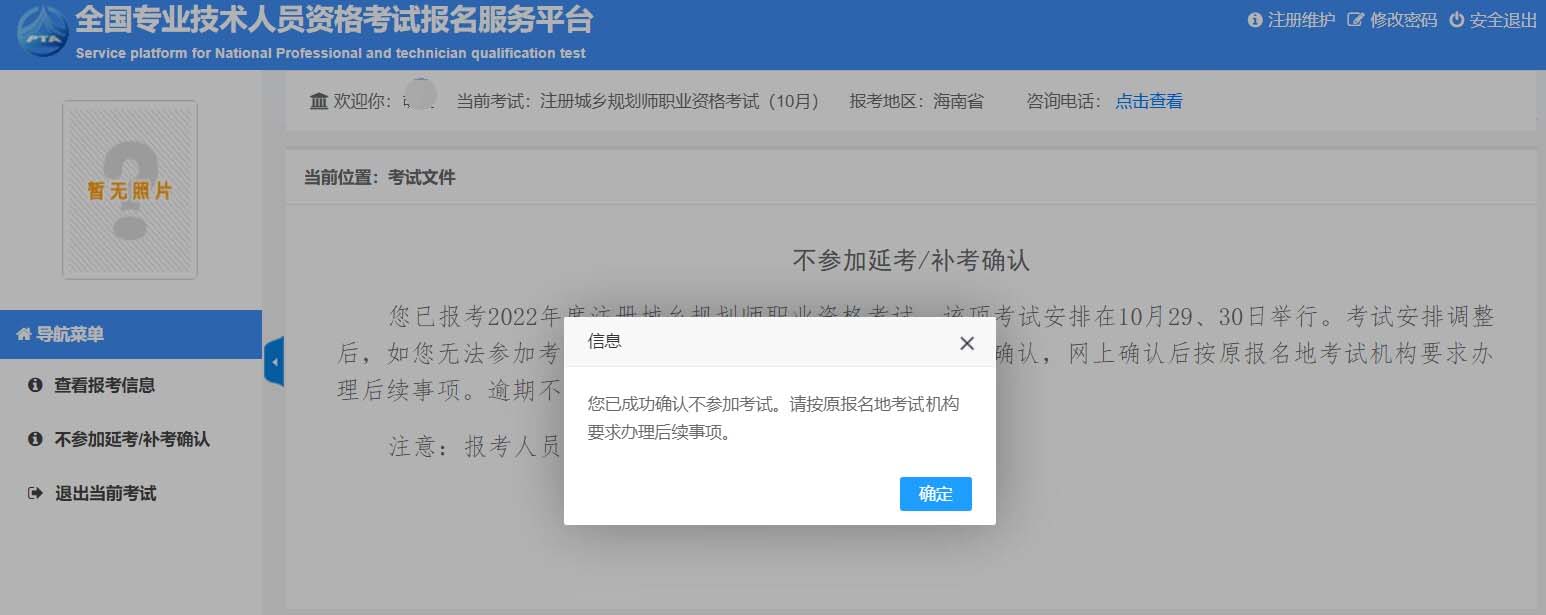 （五）再次登录系统后，可在左侧菜单进入“不参加延考/补考确认”栏目查询确认状态。注意：1.报考人员网上确认后，无法修改、撤回。      2.参加延考的报考人员无须进行网上确认。时  间时  间工  作  安  排9月24日至9月26日9月24日至9月26日开通网上确认功能（全国统一时间）10月23日至10月30日10月23日至10月30日应试人员打印准考证考试时间10月29日上午：9:00－11:30      城乡规划原理下午：14:00－16:30城乡规划相关知识考试时间10月30日上午：9:00－11:30  城乡规划管理与法规下午：14:00－17:00  城乡规划实务